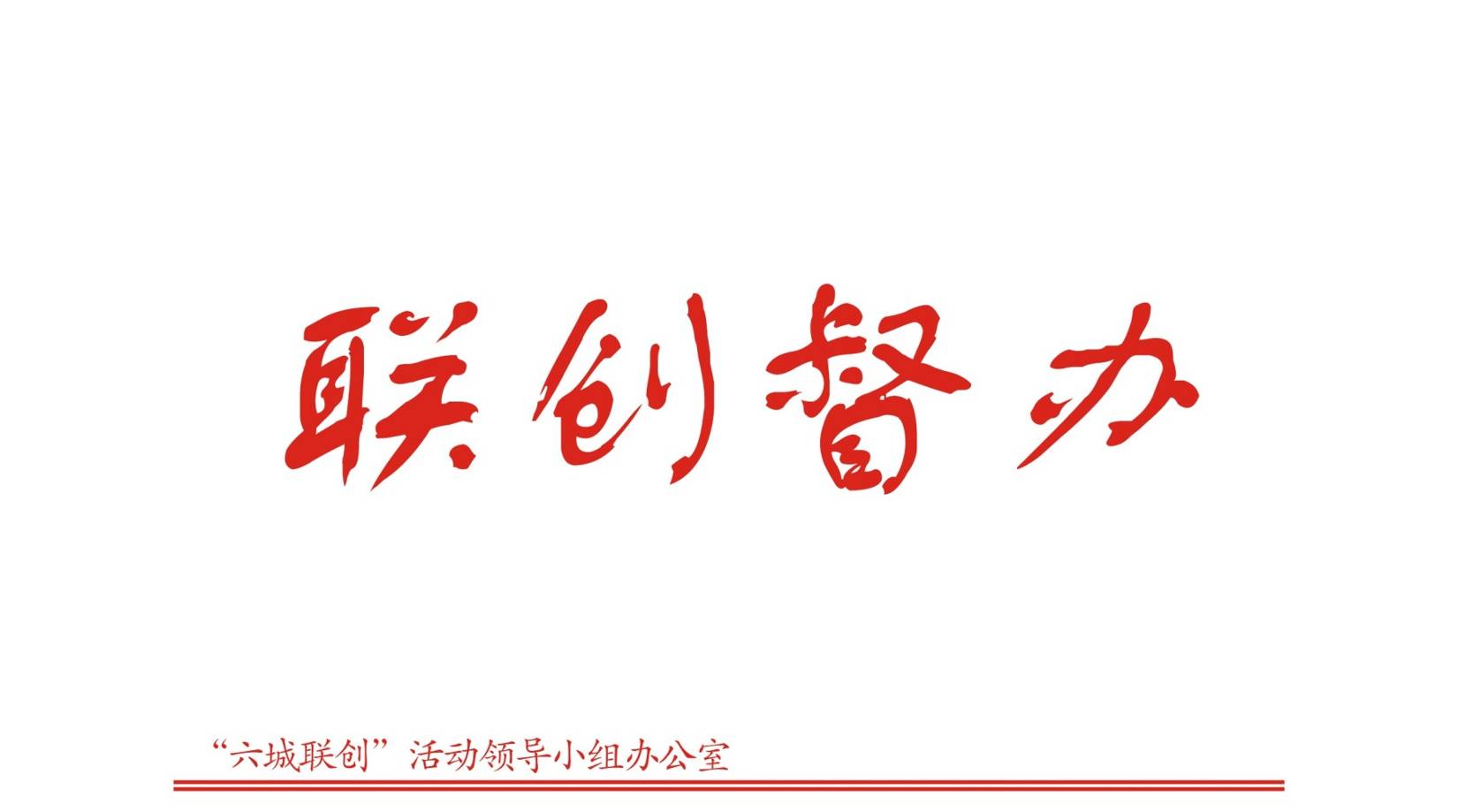 第69期（总第288期）       2017年8月9日关于公园、绿地、广场等公共场所和燃气、风景园林等窗口单位的文明创建工作督查情况的通    报根据全国县级文明城市、省示范文明城市创建工作部署，8月1日—8月2日，市联创办组织人员对公园、绿地、广场等公共场所和燃气、风景园林等窗口单位的文明创建工作开展督查，现将有关情况通报如下：一、存在问题（一）燃气 1.燃气窗口主要问题：①办公区域不整洁，有卫生死角和杂物乱堆放，停车秩序差；②公益广告内容缺项，样式多样但不协调；③便民设施缺少老花镜。公园1.滨海公园主要问题：①公益广告数量严重缺少、内容缺项；②环境卫生差，乱扔垃圾、乱张贴；③设施管理、维护差；④无精神文明创建宣传展示内容。2.南山公园主要问题：①绿化管理不善，杂草丛生；②设施维护不到位，路灯破损、电线裸露、健身器材损坏；③公益广告内容缺项；④无精神文明创建宣传展示内容。3.东塔公园   主要问题：①管理不够精细；②公益广告内容缺项；无学雷锋志愿服务点；④无精神文明创建宣传展示内容。4.警察文化公园  主要问题: ①绿化维护不到位；②公益广告内容缺项、破损。5.东山公园主要问题：①整体保洁和厕所管理不到位；②文明旅游、未成年人等公益广告内容缺项。6.清和公园主要问题:①绿化管理不到位，有连根拔起、枯死现象；②公益广告数量严重不足，仅看到1处核心价值观内容；公益广告内容严重缺项，无理想信念、法制精神、传统美德、雷锋精神、良好家风、文明旅游、文明礼仪、生态文明和未成年人等公益宣传内容；④无精神文明创建宣传展示内容。   7.胜利塘公园 主要问题: ①绿化管理不到位，有连根拔起、枯死和多处人为踩踏现象；②公益广告内容和数量严重缺乏，无理想信念、法制精神、传统美德、雷锋精神、良好家风、文明旅游、文明礼仪、生态文明和未成年人等公益宣传内容；无精神文明创建宣传展示内容；④道路设施破损，坑洼积水；⑤垃圾处理不及时和垃圾桶乱摆放。  8.市民公园主要问题: ①绿化管理不到位，有枯萎现象，遵德守礼提示牌数量少；公益广告内容破损、陈旧、缺项等。                      9.双雁公园主要问题: ①公益广告占比未达标；②绿化管理、维护不到位；③设施修复不及时；④厕所管理责任未落实。10.云浦公园11.中心公园主要问题: ①卫生保洁不到位，桥面、绿化带有垃圾；②设施维护管理不及时；③厕所管理责任未落实；④无学雷锋志愿服务点。12.文化公园主要问题: ①卫生保洁不到位，特别是临近青少年宫、市民活动中心、图书馆等处卫生状况差；②设施维护管理不及时。（三）绿地                    1.民丰路沿河绿带                      2.丹霞路沿河绿带3.丹霞绿带                      4.宁康嘉园沿河绿带                    5.市场北侧绿化带                      6.玉箫路绿化（四）广场                      1.晨沐广场二、整改要求市综合行政执法局、中心区管委会、乐成街道、城东街道、城南街道要按照全国县级文明城市、省示范文明城市创建标准，对照问题清单，按照各自的职责和管理项目，以点带面、举一反三，认真开展自查自纠工作，及时解决落实督查通报反馈的问题。请上述单位在8月25日前将工作落实情况报送市联创办。联系人：刘可娜，联系电话：61882257，13989764332，邮箱：921755047@qq.com。乐清市“六城联创”活动领导小组办公室编号图片编号图片01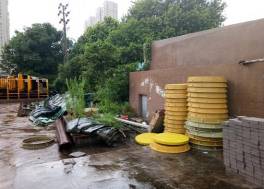 02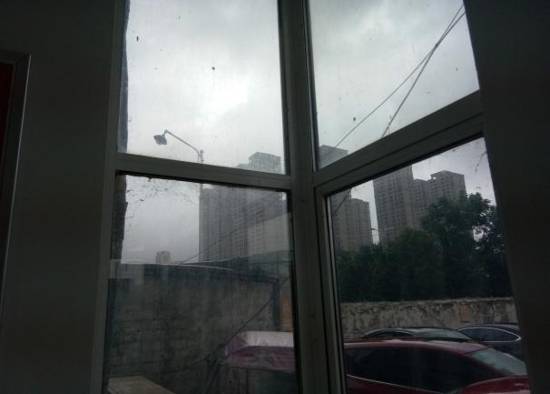 01多处地方乱堆杂物02室内窗户上有蜘蛛网03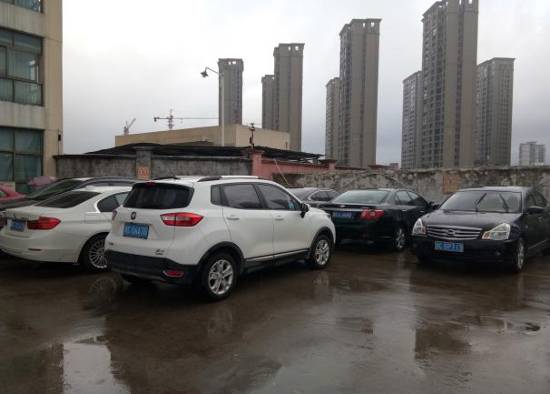 04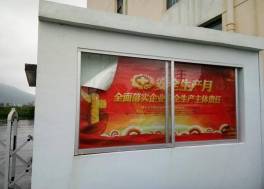 03停车场内停车秩序差04宣传栏管理维护不到位05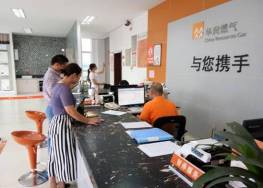 06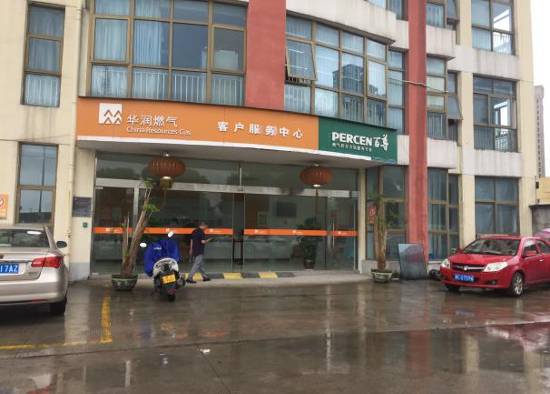 05无便民设施老花镜06未见核心价值观内容编号图片编号图片01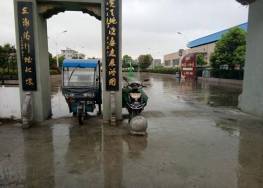 02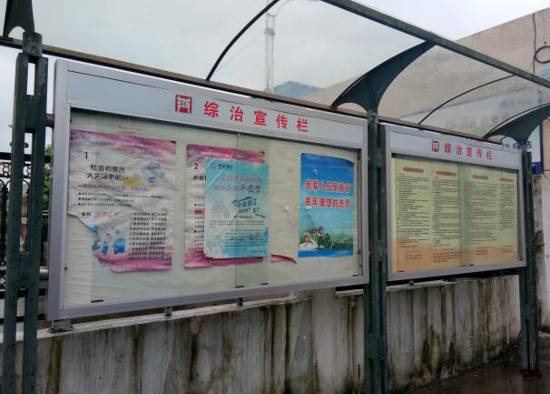 01入口处乱停车02宣传栏内容展示混乱03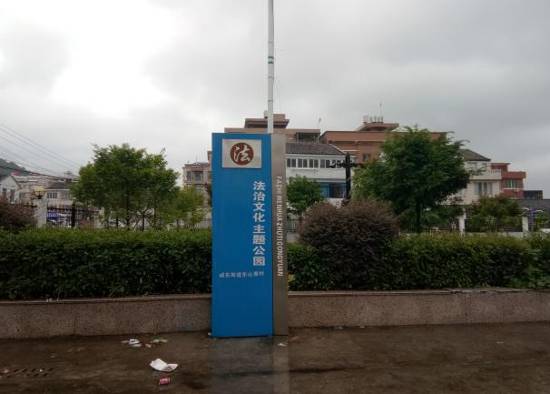 04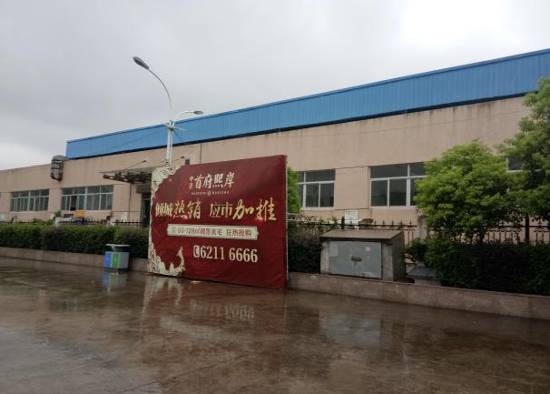 03地面多处垃圾04违章设置商业广告05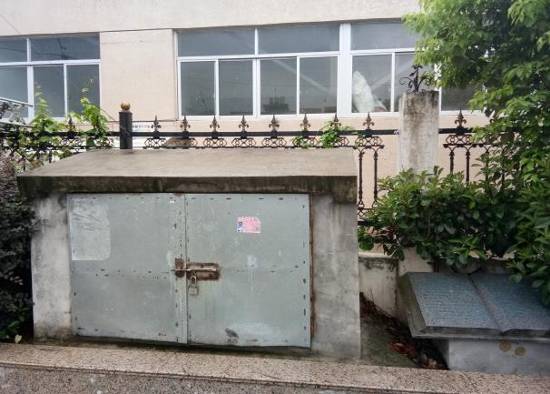 06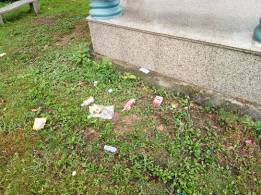 贴有小广告绿地内有垃圾07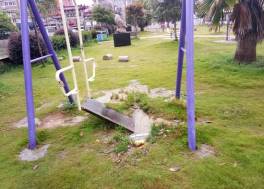 08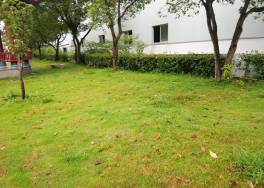 多处设施损坏绿地内未见遵德守礼提示牌09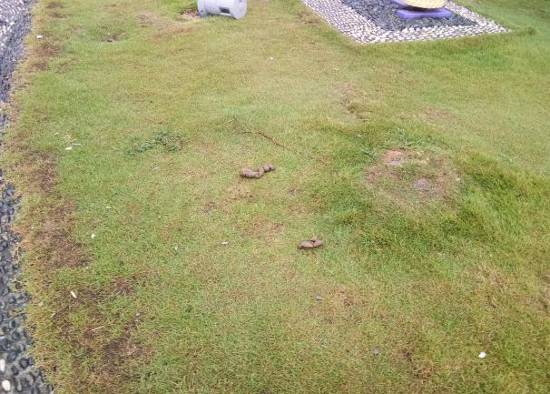 10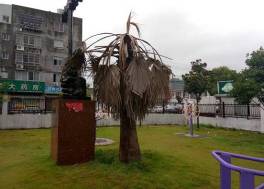 草坪上有狗屎有死株现象11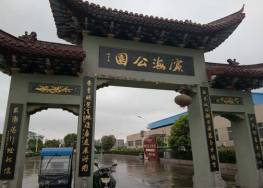 12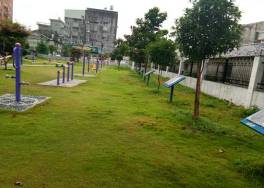 未见核心价值观等公益广告内容草坪上未设置阅览便道编号图片编号图片01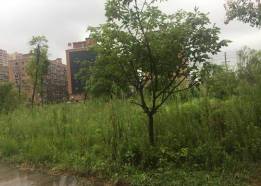 02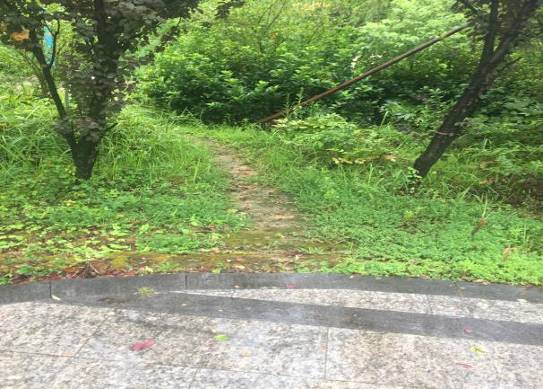 01杂草丛生02绿化人为破坏03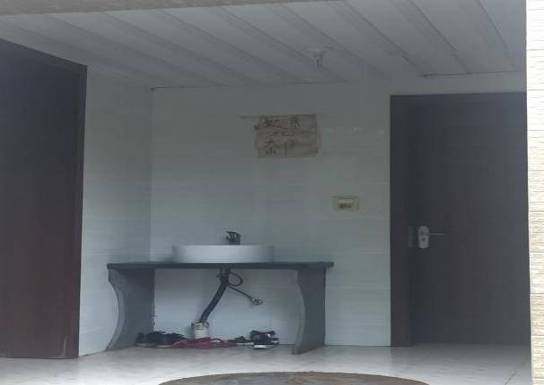 04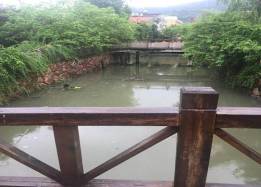 公共厕所内有收费标识湖面漂有垃圾05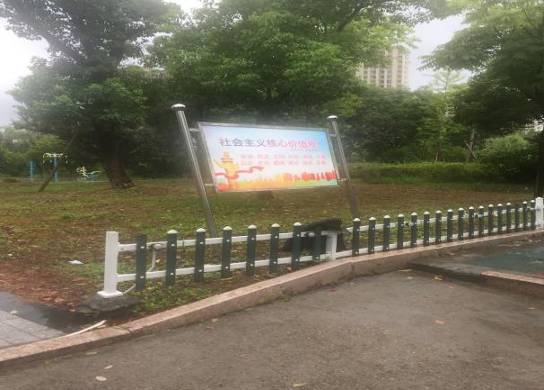 06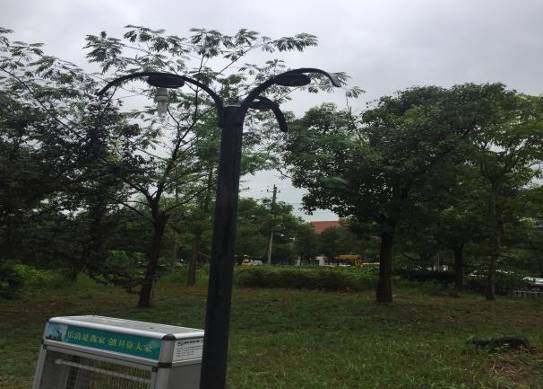 广告牌损坏路灯损坏07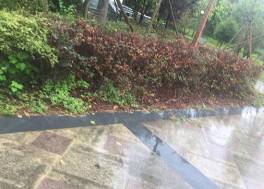 08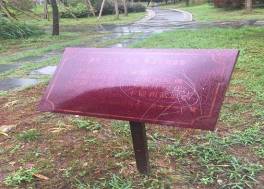 草木枯萎提示牌乱刻画09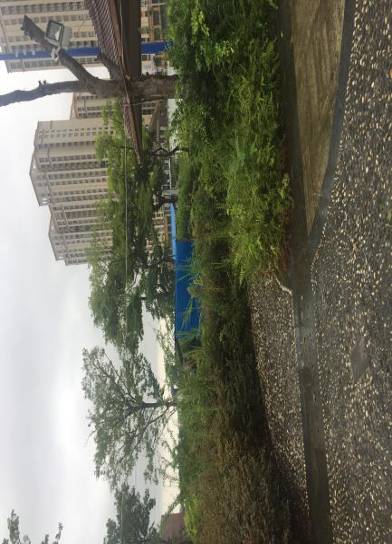 10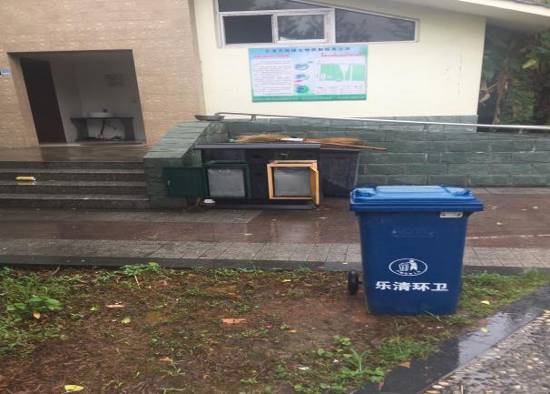 乱拉线厕所入口处乱摆放11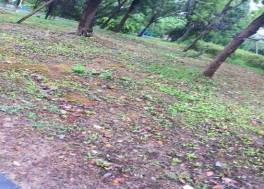 12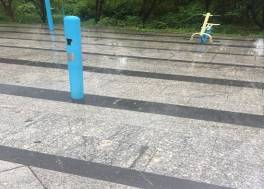 绿地无遵德守礼提示牌体育器材损坏编号图片编号图片01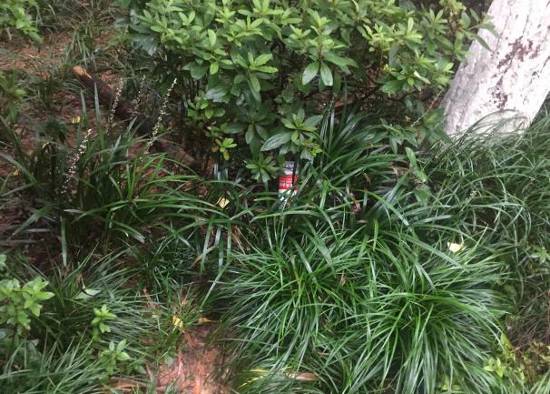 02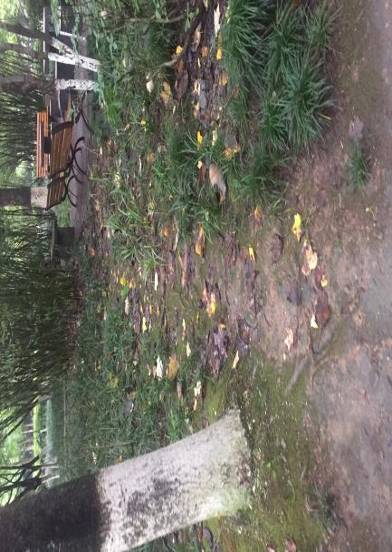 01绿化内有塑料瓶02绿化人为破坏03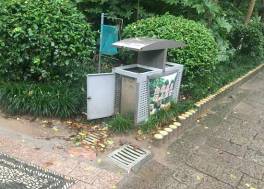 04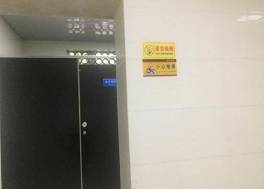 多数垃圾桶的门都未关闭厕所内有异味05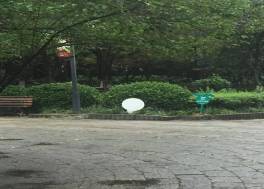 06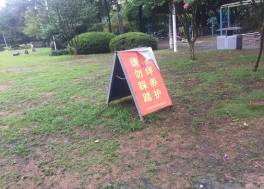 提示牌损坏提示牌损坏07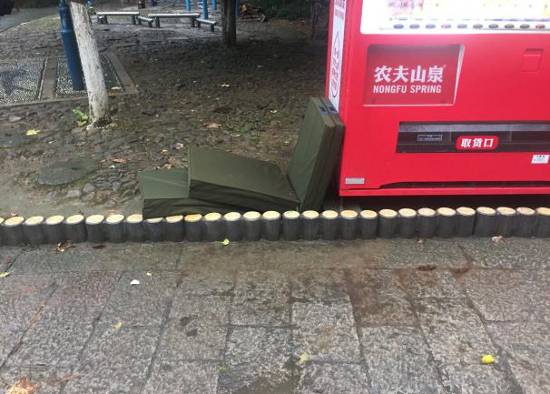 08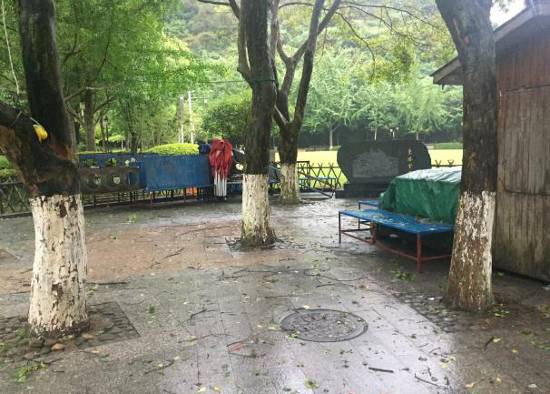 乱堆放杂物绿化护栏乱挂物09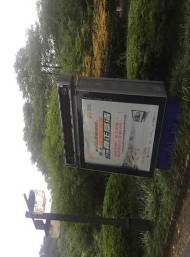 10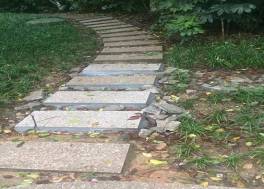 广告牌上LED灯损坏施工后废弃物清理不及时编号图片编号图片01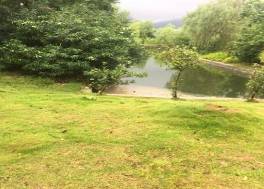 02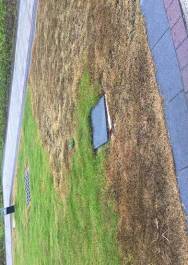 01河面角落聚集垃圾02部分草坪枯死03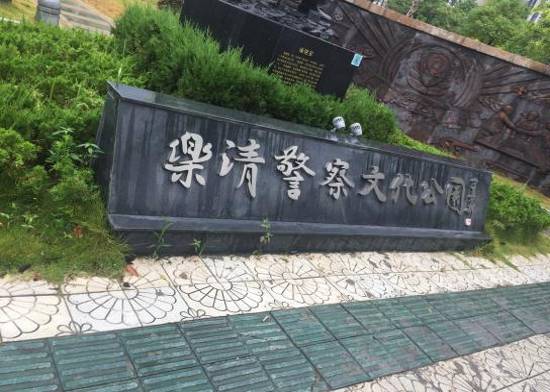 04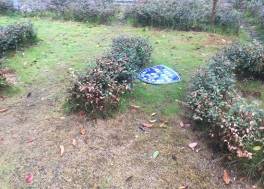 03道德模范人物介绍内容被遮挡04提示牌损坏05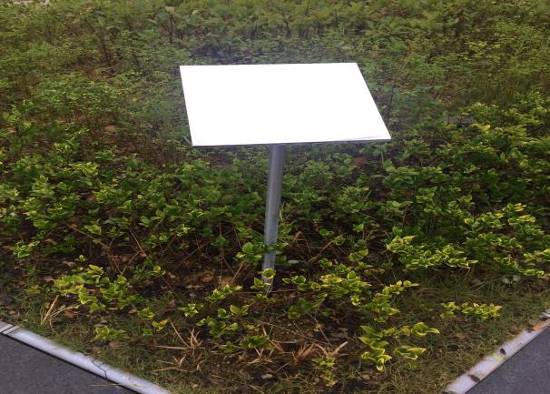 06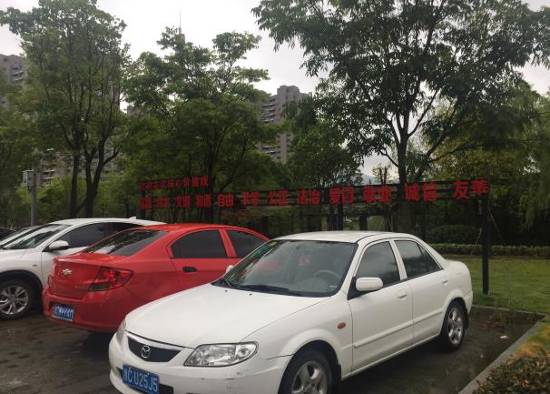 05提示牌上字迹全无06“社会主义核心价值观”字体损坏07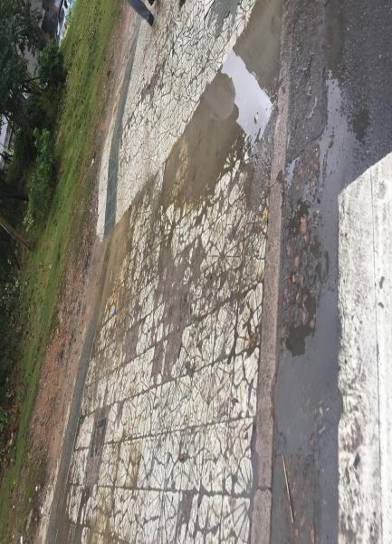 08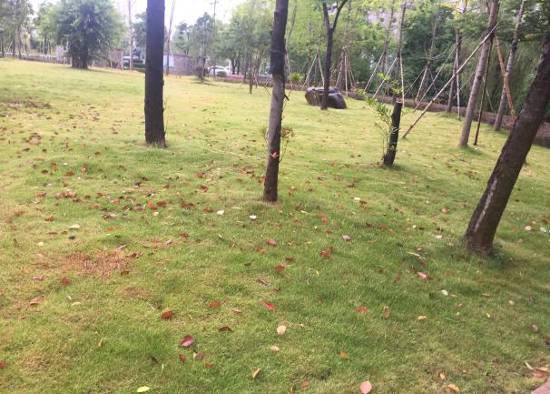 07地面破损，有积水08多处绿地无遵德守礼提示牌编号图片编号图片01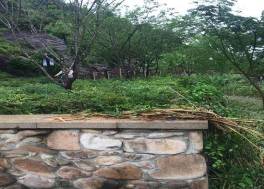 02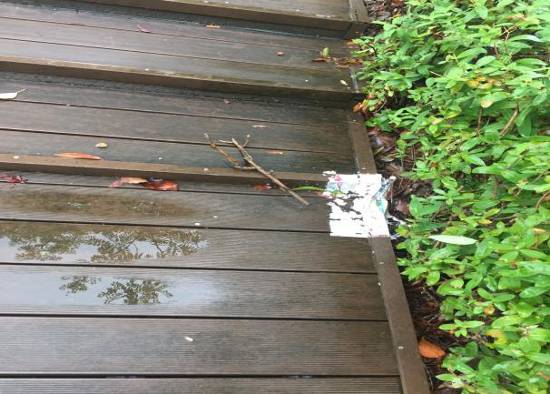 01枯草清理不及时02台阶有垃圾03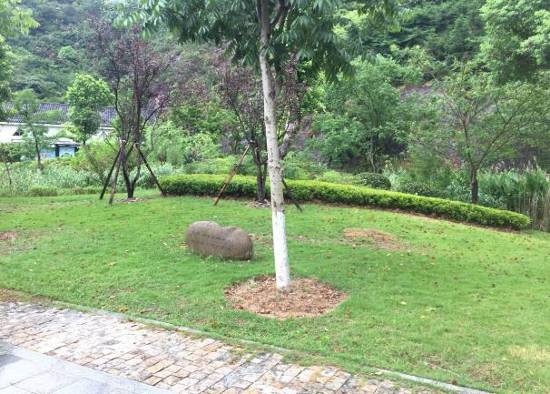 04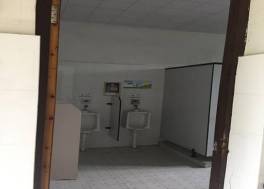 少数绿地缺乏遵德守礼提示牌男士厕所内和厕所外墙面贴有不雅小广告05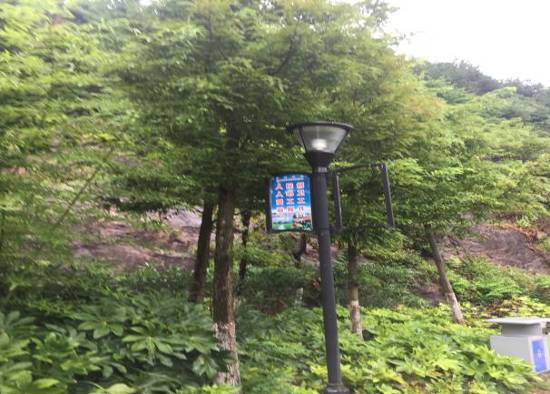 06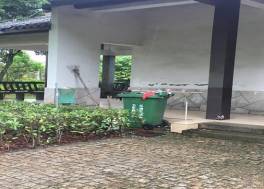 广告牌缺损厕所入口乱堆物编号图片编号图片01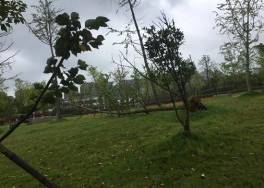 02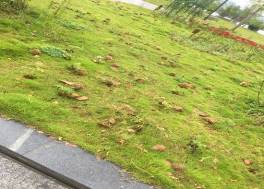 01多处树木连根拔起倒地02草坪杂乱03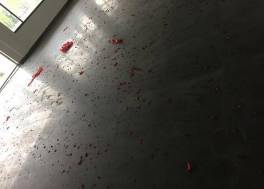 04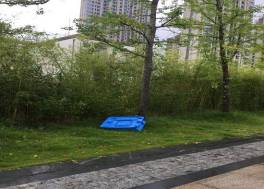 03公园空置管理房内地面有鞭炮纸屑残留04草坪上有被损坏的垃圾桶盖05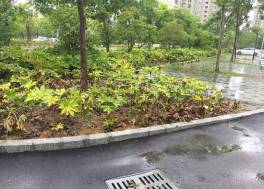 06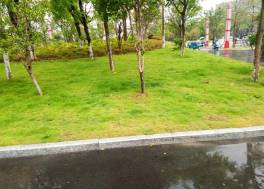 部分草木枯萎多处绿地无遵德守礼提示牌07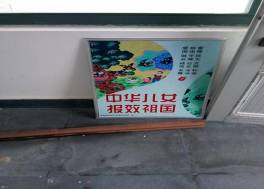 08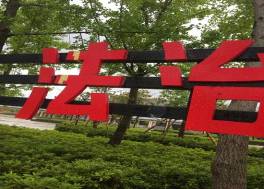 公益广告损坏“核心价值观”字体缺损09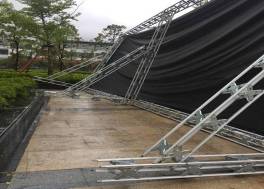 10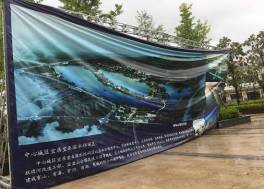 广告桁架损坏，存在安全隐患公园内广告损坏编号图片编号图片01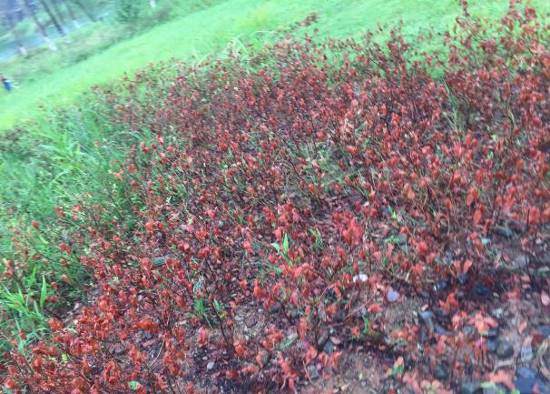 02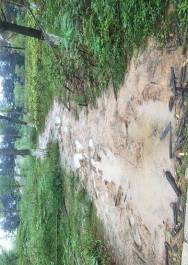 01多处绿地较大面积枯死02多处绿地人为踩出便道03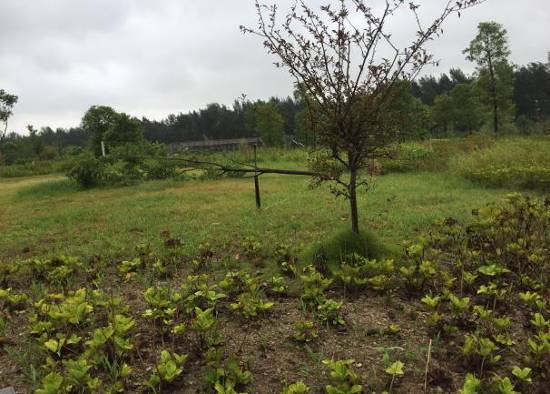 04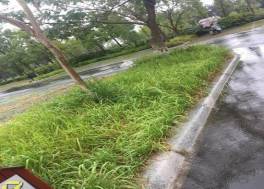 03树木连根拔起04多处绿化带内杂草丛生05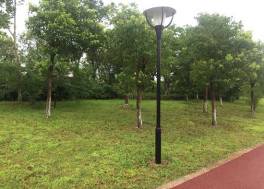 06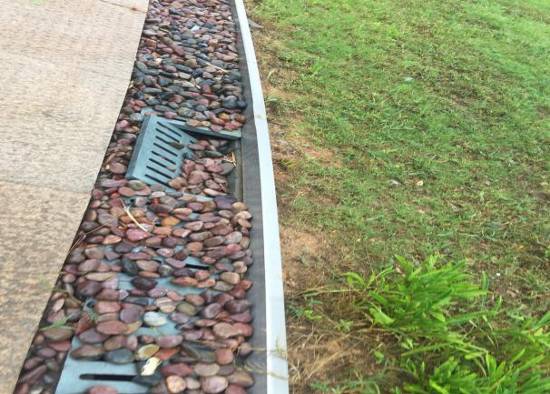 05多处绿地无遵德守礼提示牌06道路设施破损07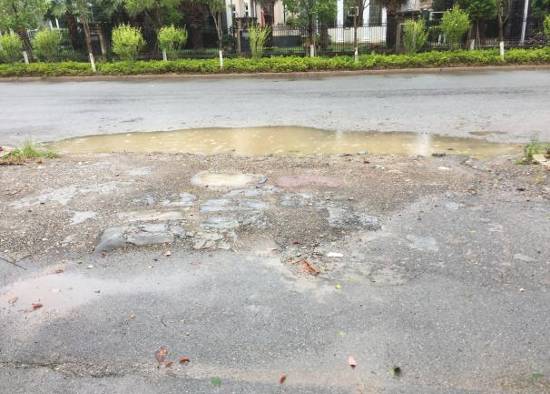 08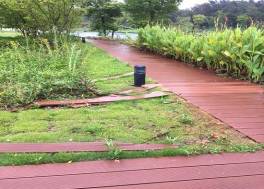 07路面坑洼积水08施工废弃物清理不及时09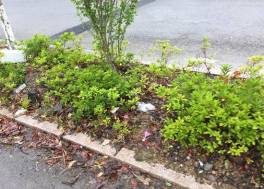 10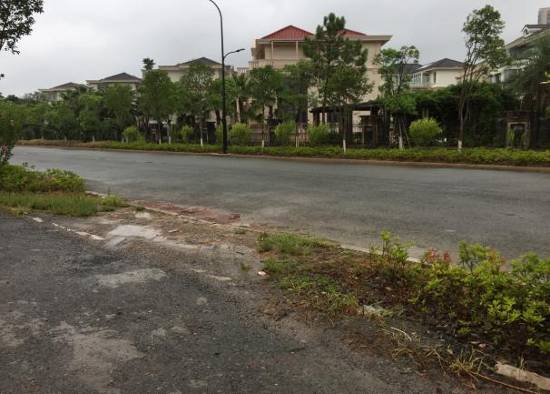 09绿化带内有垃圾10绿化带损坏11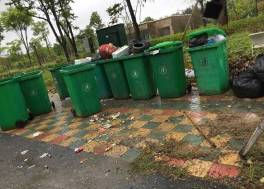 12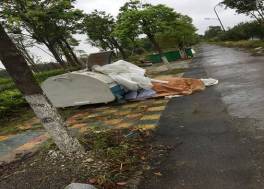 11垃圾桶乱摆放，占用人行道12垃圾箱垃圾溢出编号图片编号图片01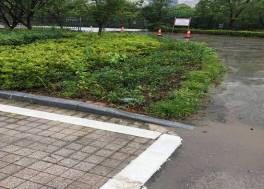 02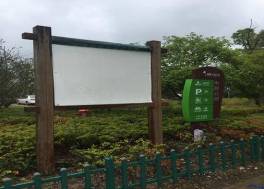 01草丛内有垃圾02公益广告牌损坏03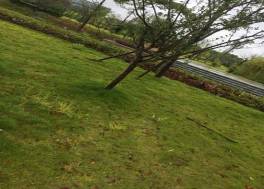 04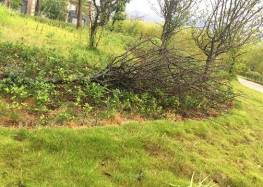 03遵德守礼提示牌缺少04绿化带内枯枝清理不及时05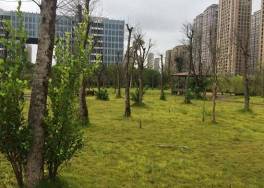 06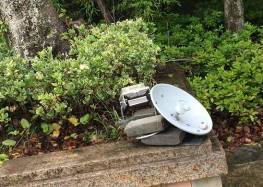 05树木大面积枯萎06绿化带内设置卫星编号图片编号图片01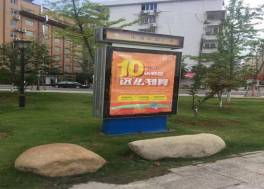 02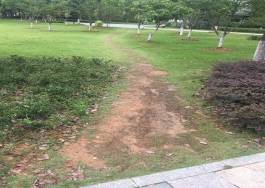 01公益广告占比未达20%以上02绿化人为破坏03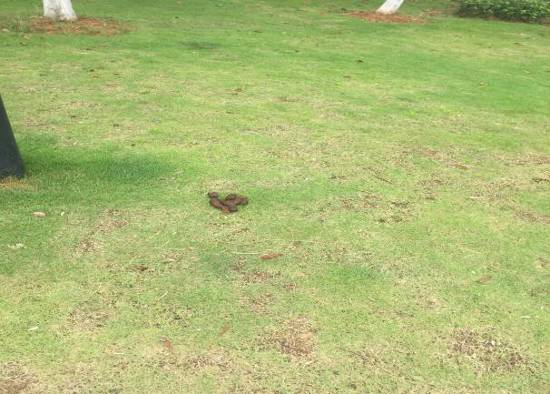 04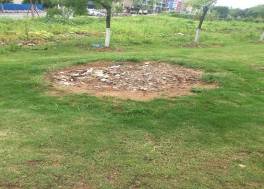 03草坪上有狗屎04绿化缺损05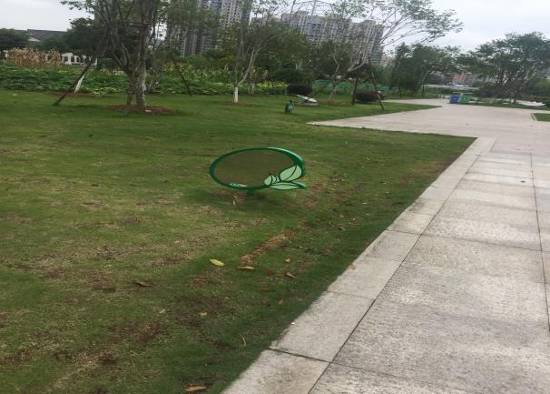 06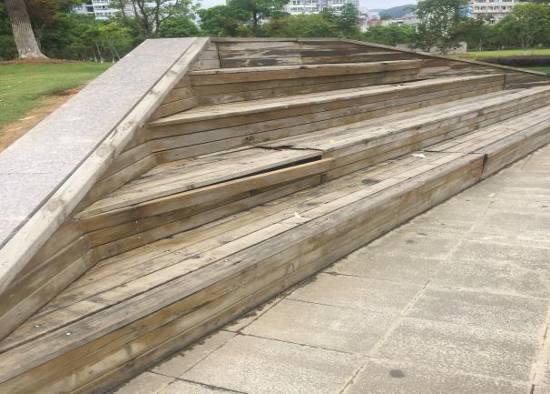 多处提示牌破损台阶设施损坏07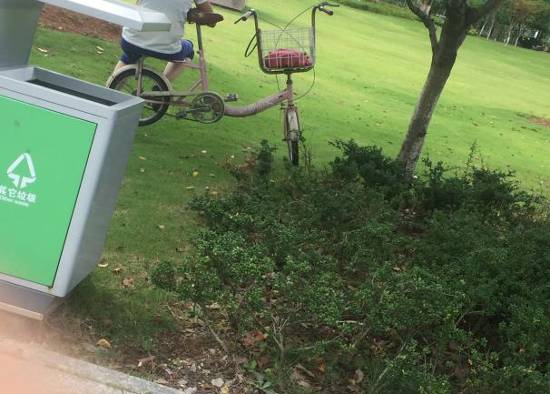 08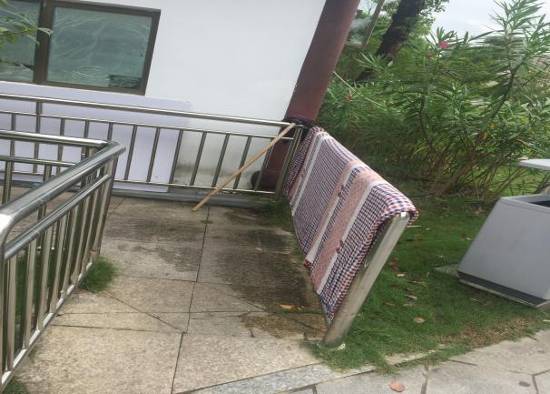 草坪被破坏厕所栏杆晾晒被子09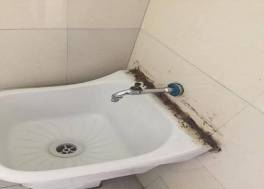 10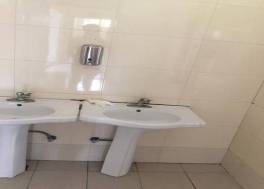 水龙头损坏厕所有异味编号图片编号图片01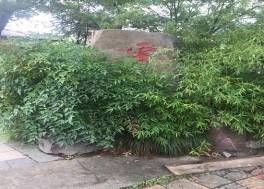 02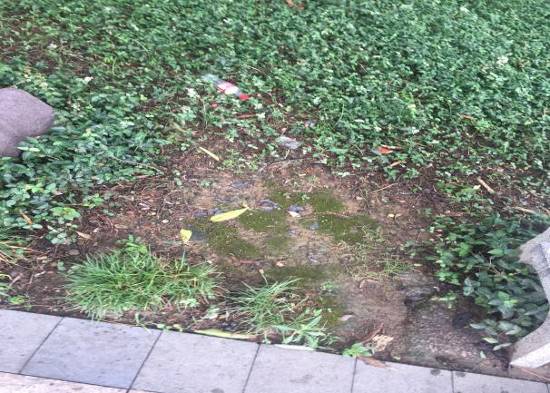 01景观石字体被遮挡02草坪处有垃圾03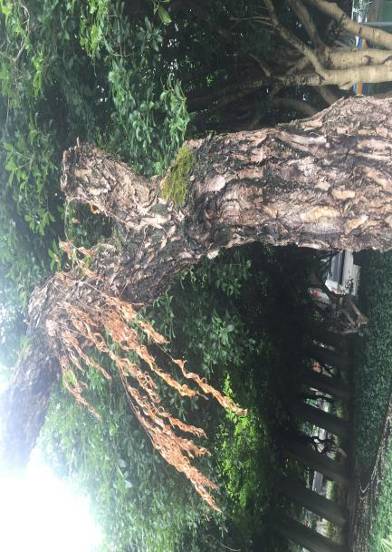 04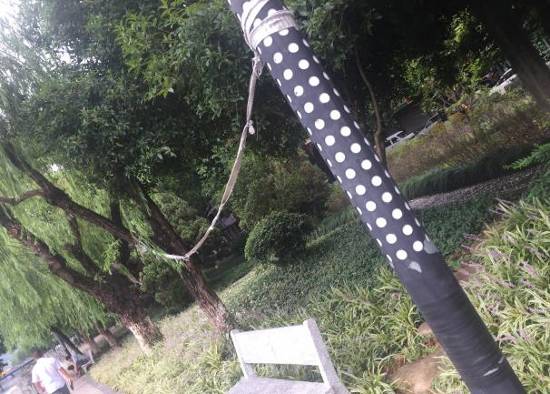 03树木枯萎04乱拉线编号图片编号图片01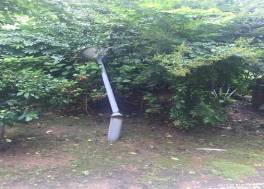 02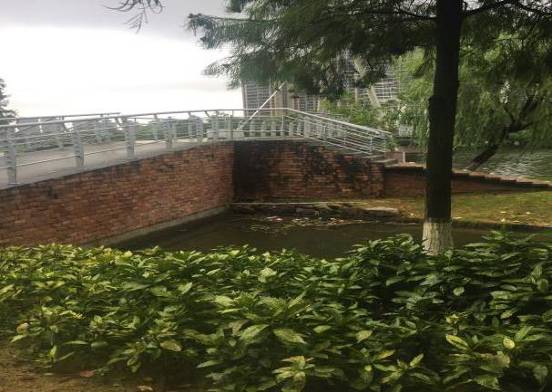 01路灯灯柱损坏02河面有垃圾03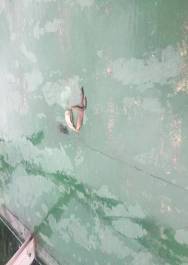 04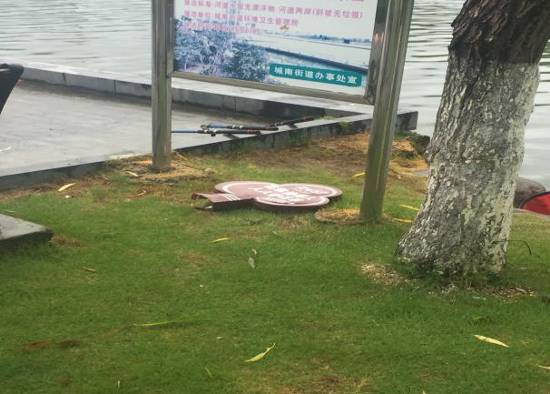 03桥面上有烟头和果皮垃圾04提示牌损坏05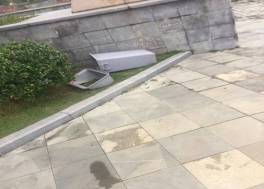 06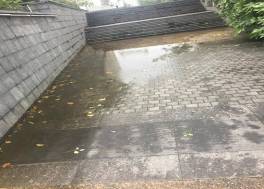 05垃圾桶损坏06台阶处积水07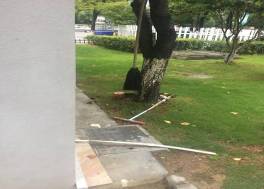 08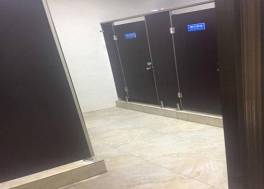 岗亭后乱摆放厕所有异味编号图片编号图片01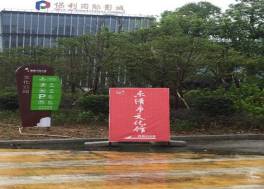 02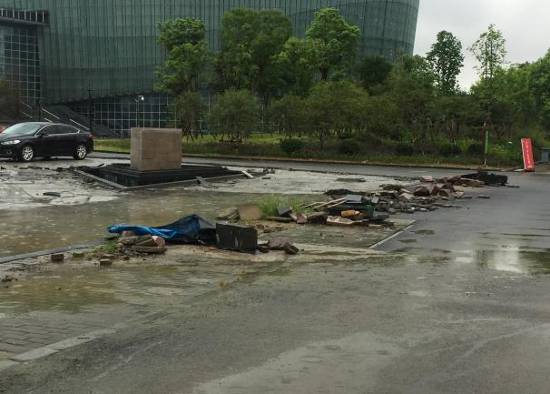 01入口处提示牌设置不规范02入口处施工现场凌乱03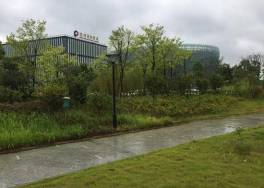 04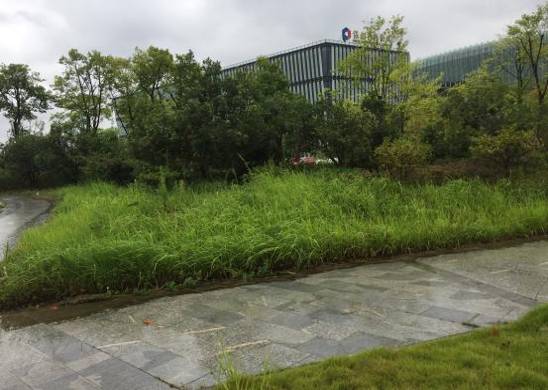 03多处绿地无遵德守礼提示牌04绿地内杂草丛生05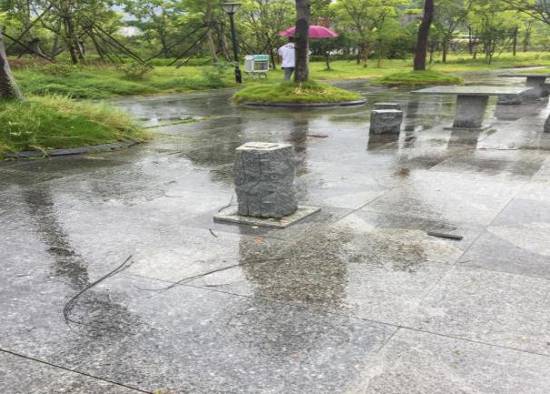 06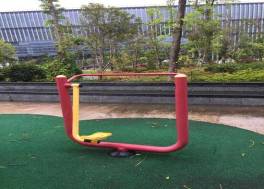 05设施损坏06体育器材损坏07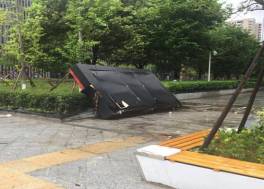 08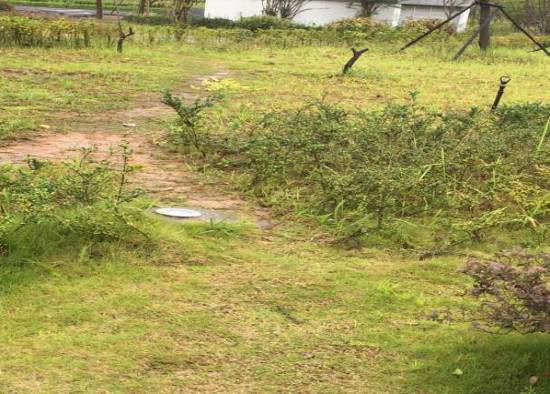 乱堆杂物绿地人为破坏编号图片编号图片01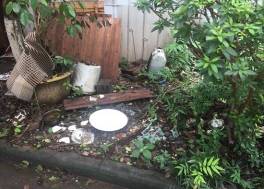 02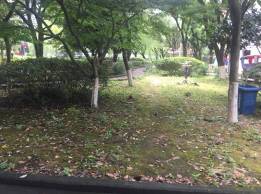 01角落处堆有杂物02部分绿地无遵德守礼提示牌03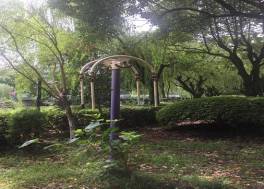 04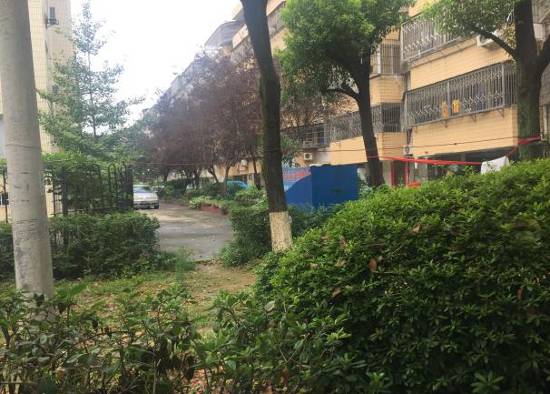 03设施损坏04乱拉线编号图片编号图片01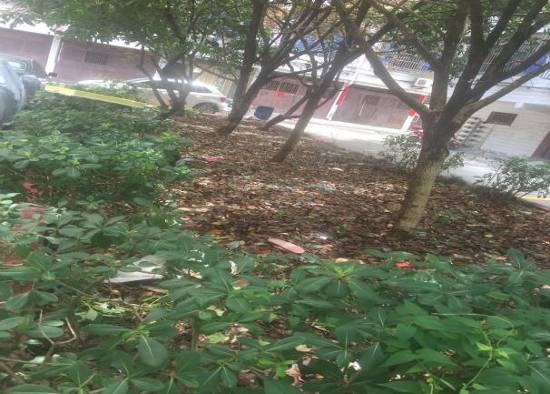 02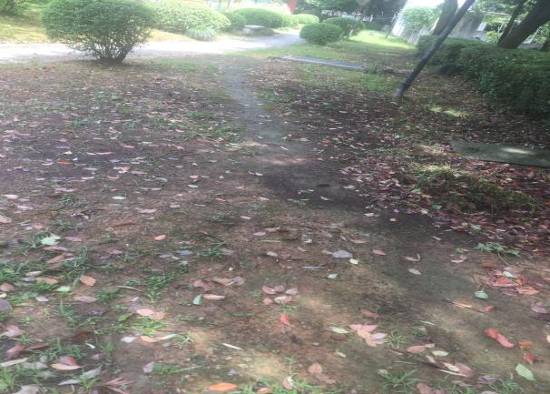 01草坪多处有垃圾02草坪损坏，部分绿地无遵德守礼提示牌03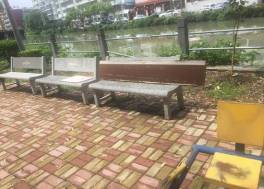 04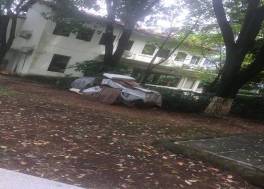 座椅上乱堆放草坪上乱堆放05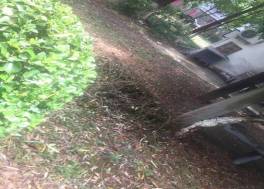 06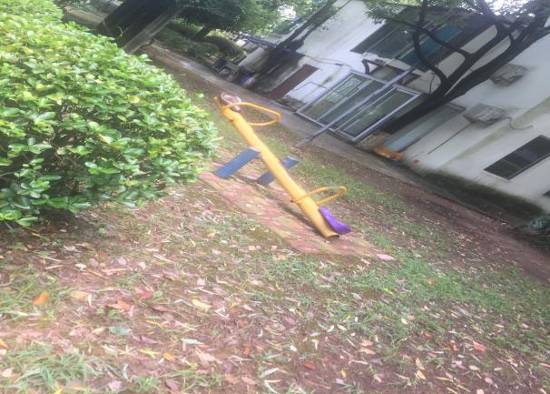 部分草木枯萎设施有损编号图片编号图片01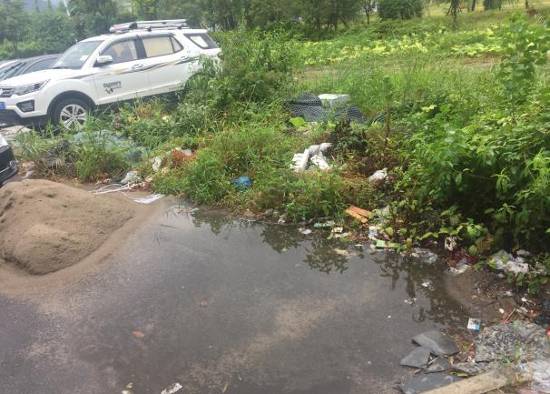 02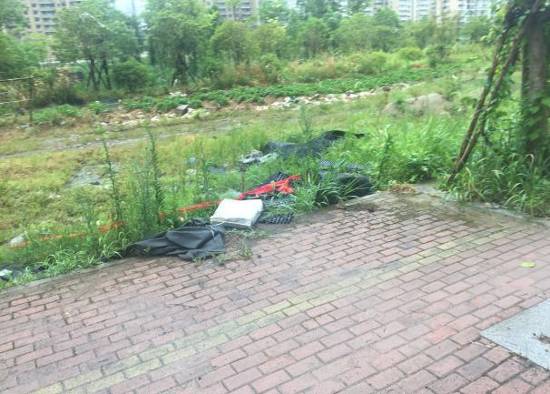 01垃圾成堆02杂草丛生03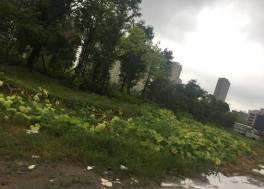 04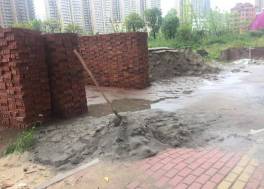 毁绿种菜乱堆放材料05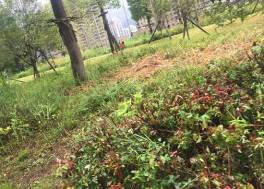 06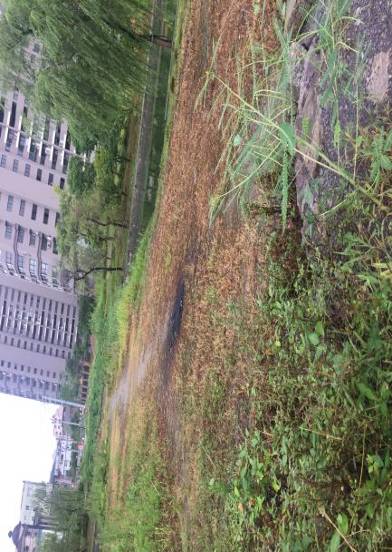 部分草木枯萎绿化烧毁07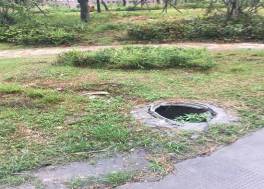 08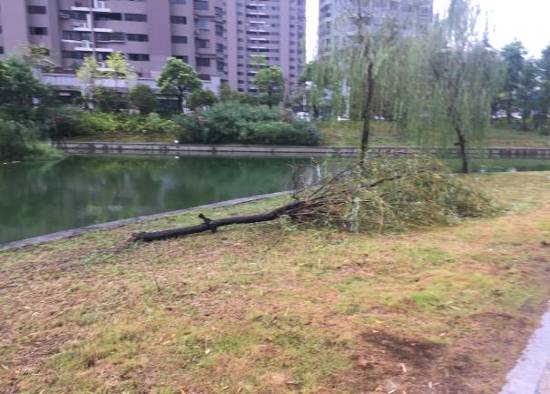 设施损坏树木栽倒09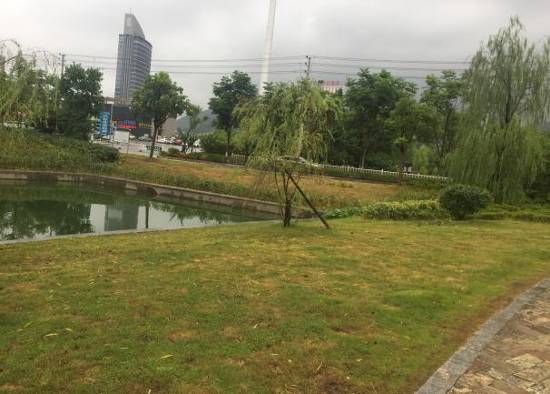 10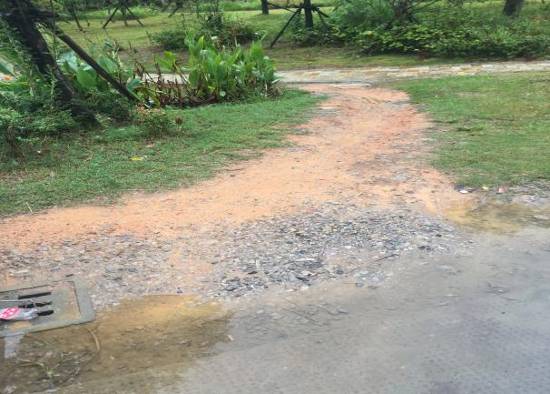 部分绿地无遵德守礼提示牌绿化人为破坏11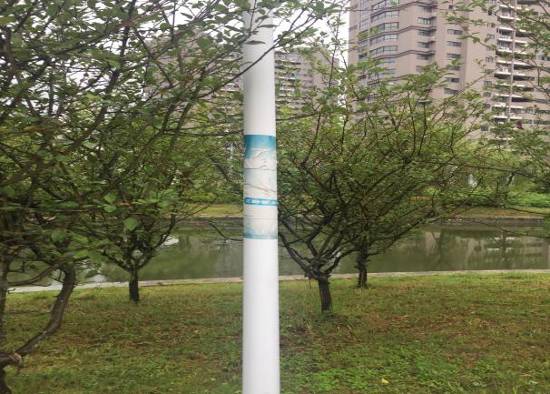 12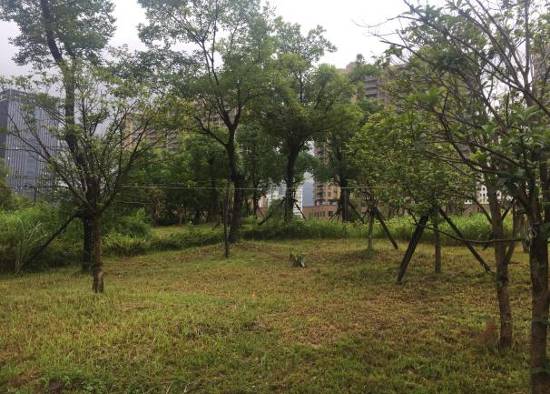 杆上贴有广告乱拉线编号图片编号图片01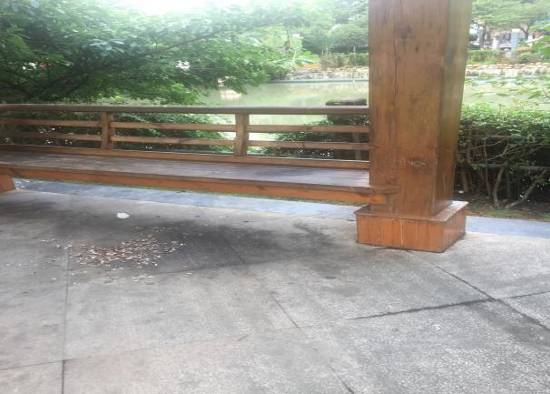 02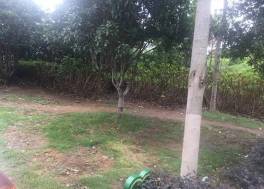 01亭内地面有瓜子壳02绿化人为破坏03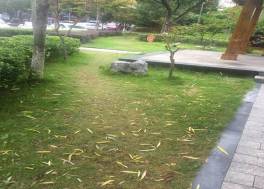 04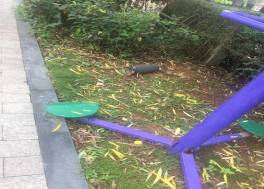 草坪损坏设施损坏05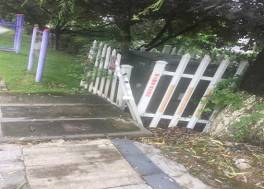 06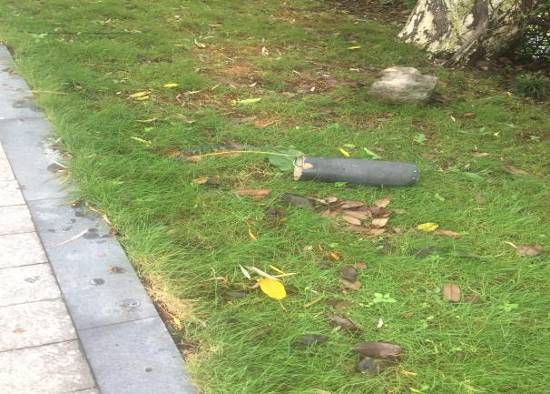 高压电围栏破损设施损坏编号图片编号图片01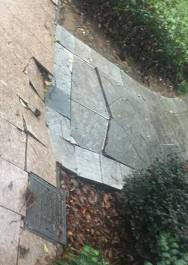 02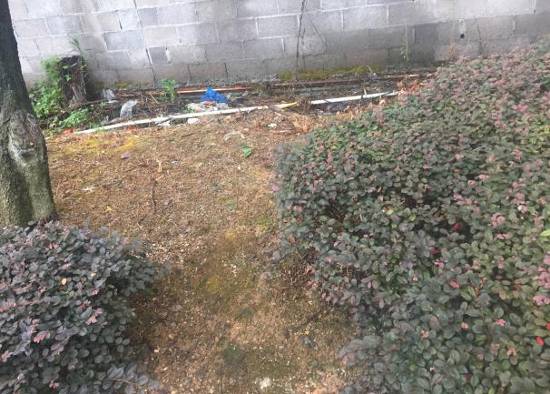 01路面损坏02部分草坪枯萎03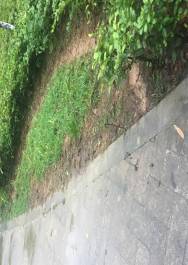 04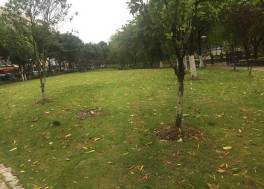 绿化人为破坏部分绿地无遵德守礼提示牌05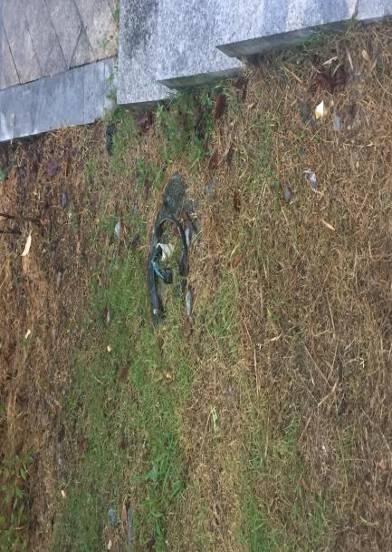 06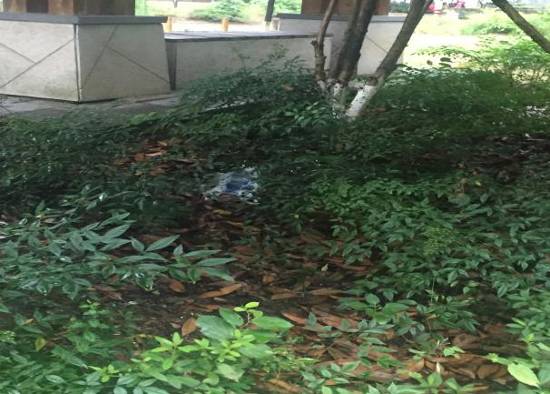 电线裸露草丛内有垃圾07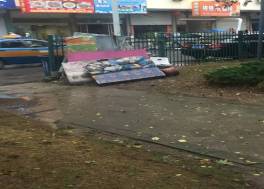 08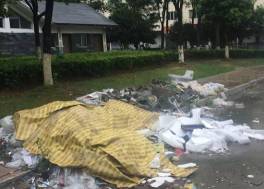 栏杆处堆有杂物地面堆有建筑垃圾编号图片编号图片01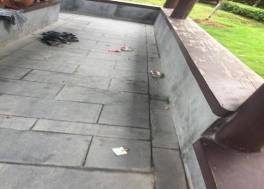 02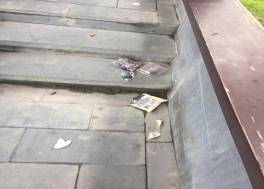 01有人躺卧在亭内座椅上，地面有烟头和酒瓶02亭子内地面有垃圾03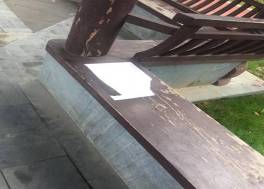 04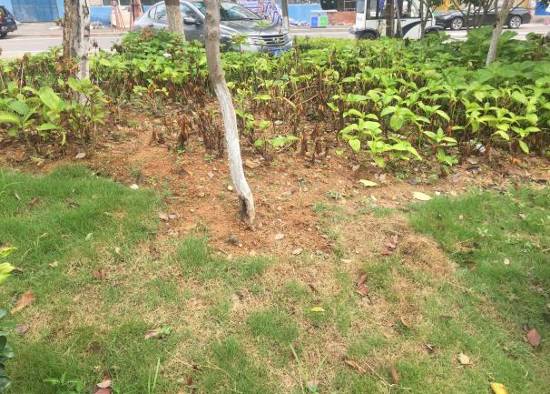 亭内凳子被乱贴部分草木枯萎05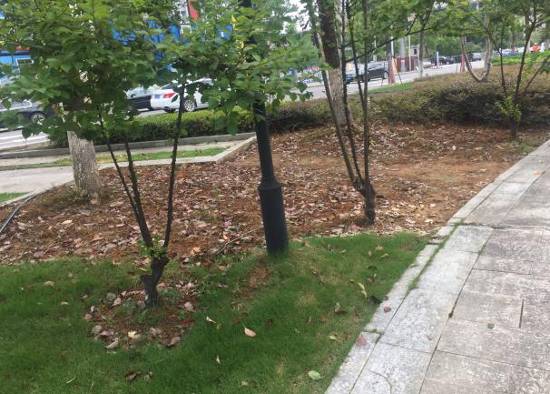 06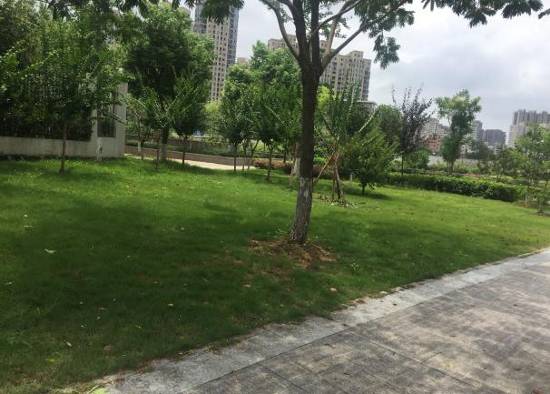 绿化人为破坏部分绿地无遵德守礼提示牌07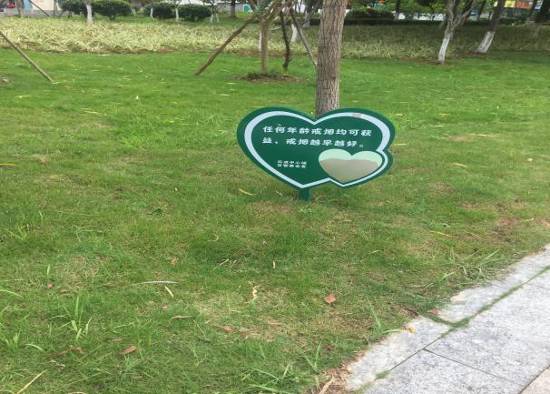 08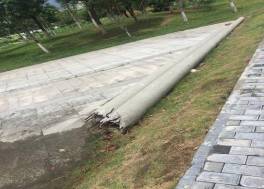 提示牌损坏地面堆有废弃电线杆09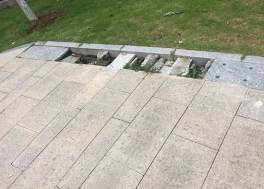 10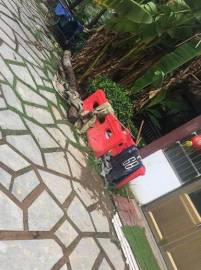 地面损坏厕所外堆有杂物11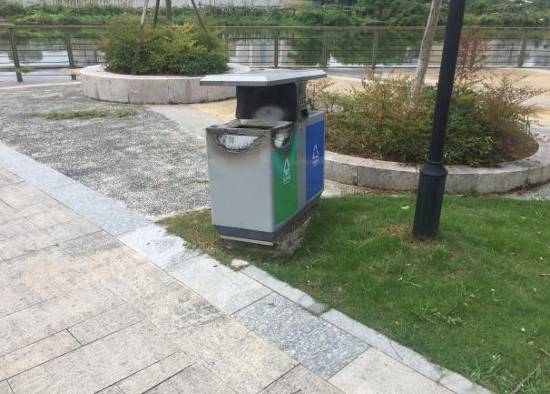 12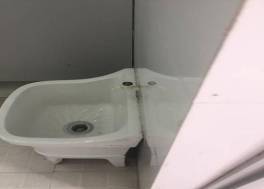 垃圾桶损坏厕所水龙头损坏，厕所内有异味编号图片编号图片01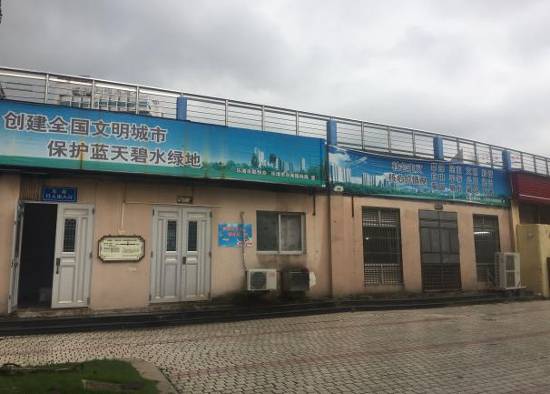 02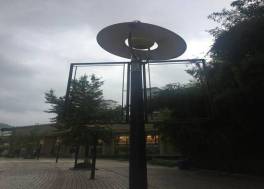 01“社会主义核心价值观”宣传广告损坏02             灯杆公益广告设施闲置03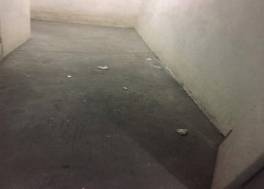 04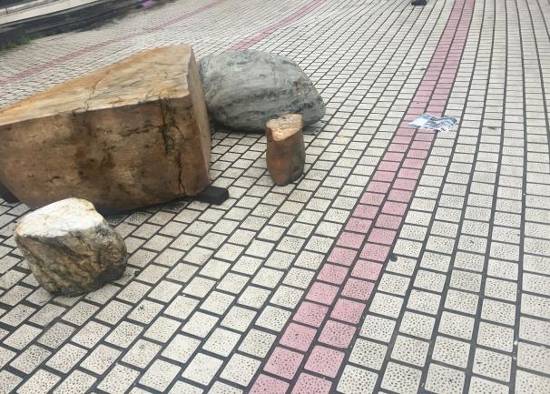 03地下室通道内有垃圾04广场步行街地面有垃圾05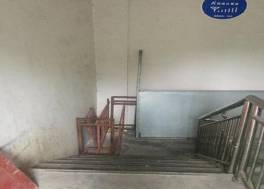 06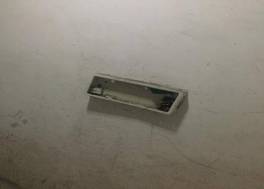 安全通道内堆放物品地下室通道指示灯损坏07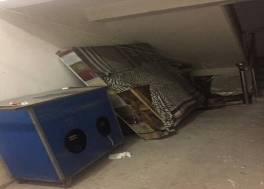 08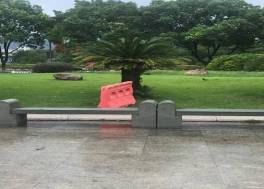 地下室通道楼梯下乱堆杂物草坪边上放杂物09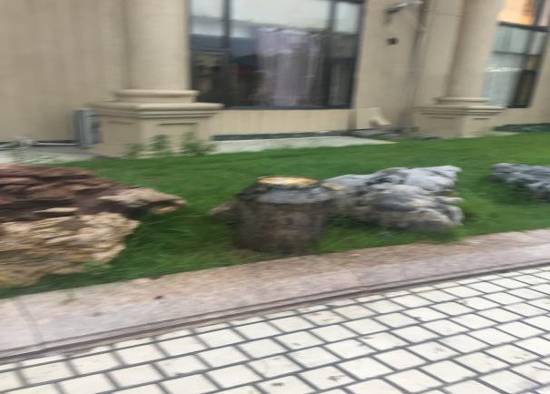 10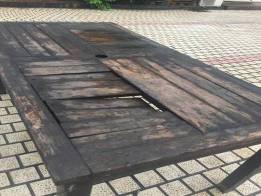 草坪上放置餐厨垃圾桶桌子破损11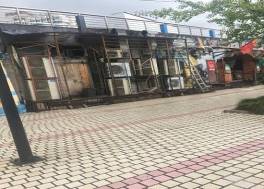 12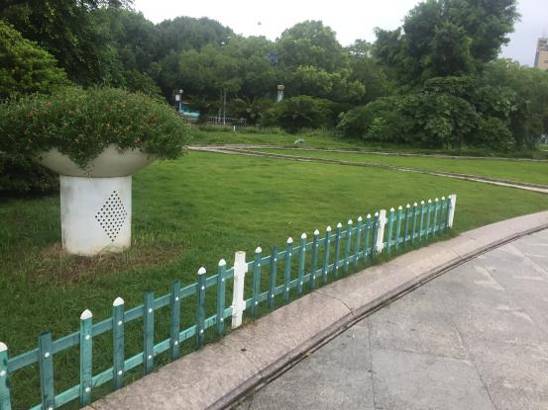 墙面杂乱部分绿地缺少绿地温馨提示牌13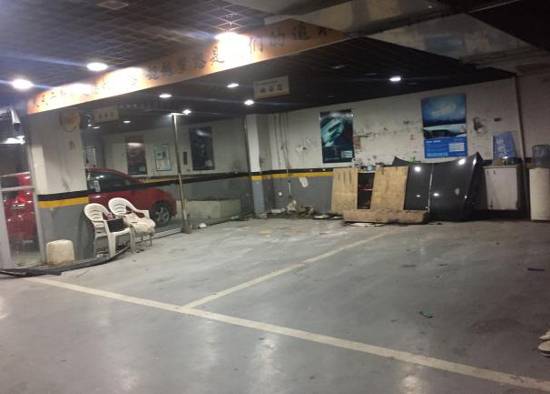 14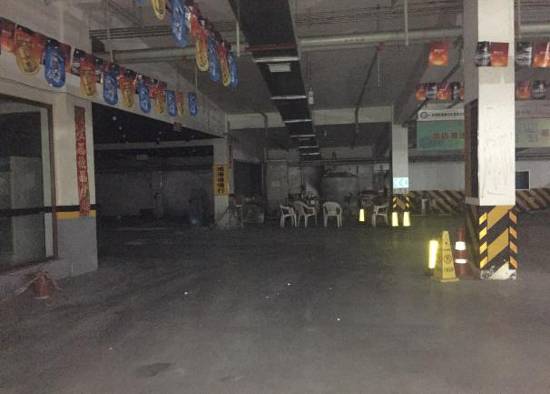 地下停车场杂物乱堆        停车场闲置处未恢复停车功能15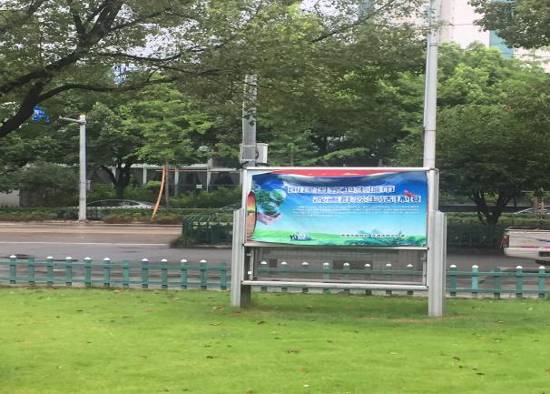 16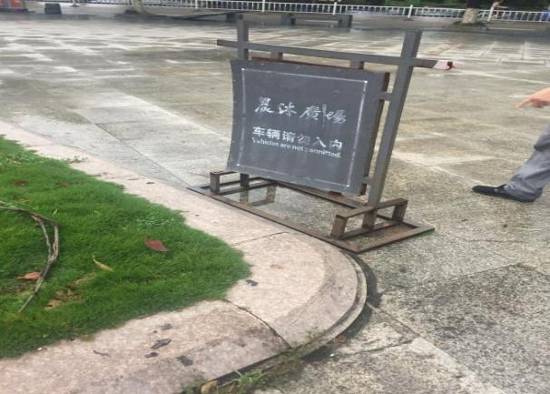 公益广告损坏广场管理提示牌破损17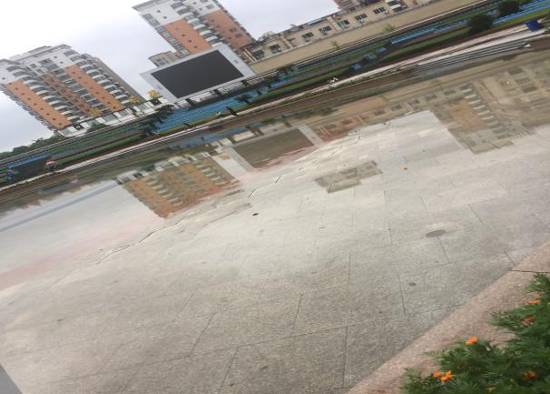 18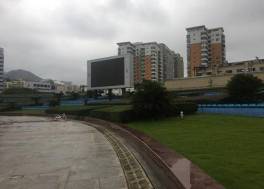 17公园中心大量积水无法排除18LED电子显示屏未播放公益广告19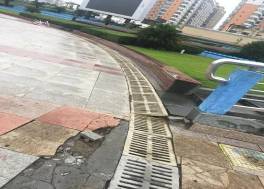 20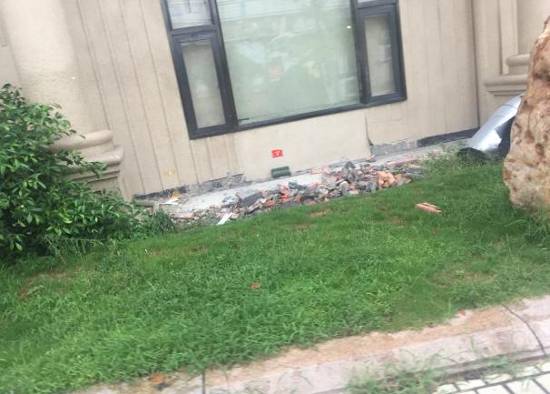 19广场地面破损20石块乱堆放21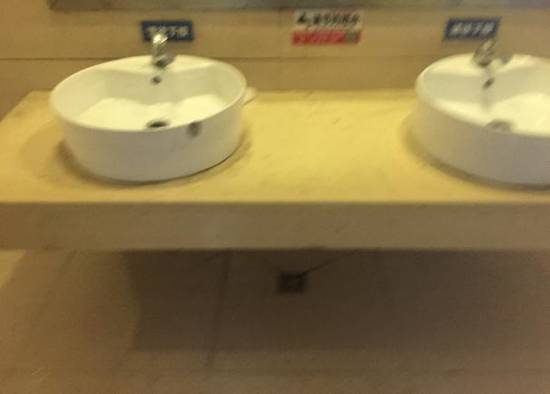 22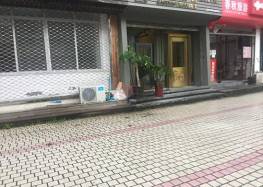 21厕所有异味22    步行街部分商家门口乱堆杂物报：温州市文明办，乐清市市委、人大、政府、政协相关领导发：乐清市“六城联创”活动领导小组成员单位核稿：王映红                                 签发：吴良成